國立高雄應用科技大學102學年度畢業典禮相關資料一、有關畢業典禮程序表、撥穗動線示意圖及座位表詳如附件一、二、三。二、畢業典禮當日交通接駁車輛，請提醒畢業生及支援同學預先上網登記交通車輛（6月7日燕巢→建工班次為08：50），以利承辦單位派車；另請管理學院畢業及預演學生於預演前（平日燕巢→建工班次為12：15，14：00；建工→燕巢班次為17：40，20：40）依兩校區專車時刻表填報交通車；畢業典禮當日家長交通接駁車編排詳如附件四，請通知家長配合辦理。三、預定預演日期為：（進修學院另訂）（1）6月4日下午15：00時，參加人員為各班牌手、引導人員、司儀，以熟悉儀式程序為主，由學務長主持。（2）6月5日下午15：00時，參加人員為各畢業班班長、班牌手、引導人員、司儀、管樂社，以正式典禮之預演為主，校長主持，畢業典禮各分組組長相關師長亦須到場。（進修推廣處畢業班級請盡量派代表瞭解流程）（3）6月6日預備日，伺6月5日預演狀況及流程實施修正。四、附件五為承辦單位為畢業生所擬之注意事項，請畢聯會轉知相關畢業生。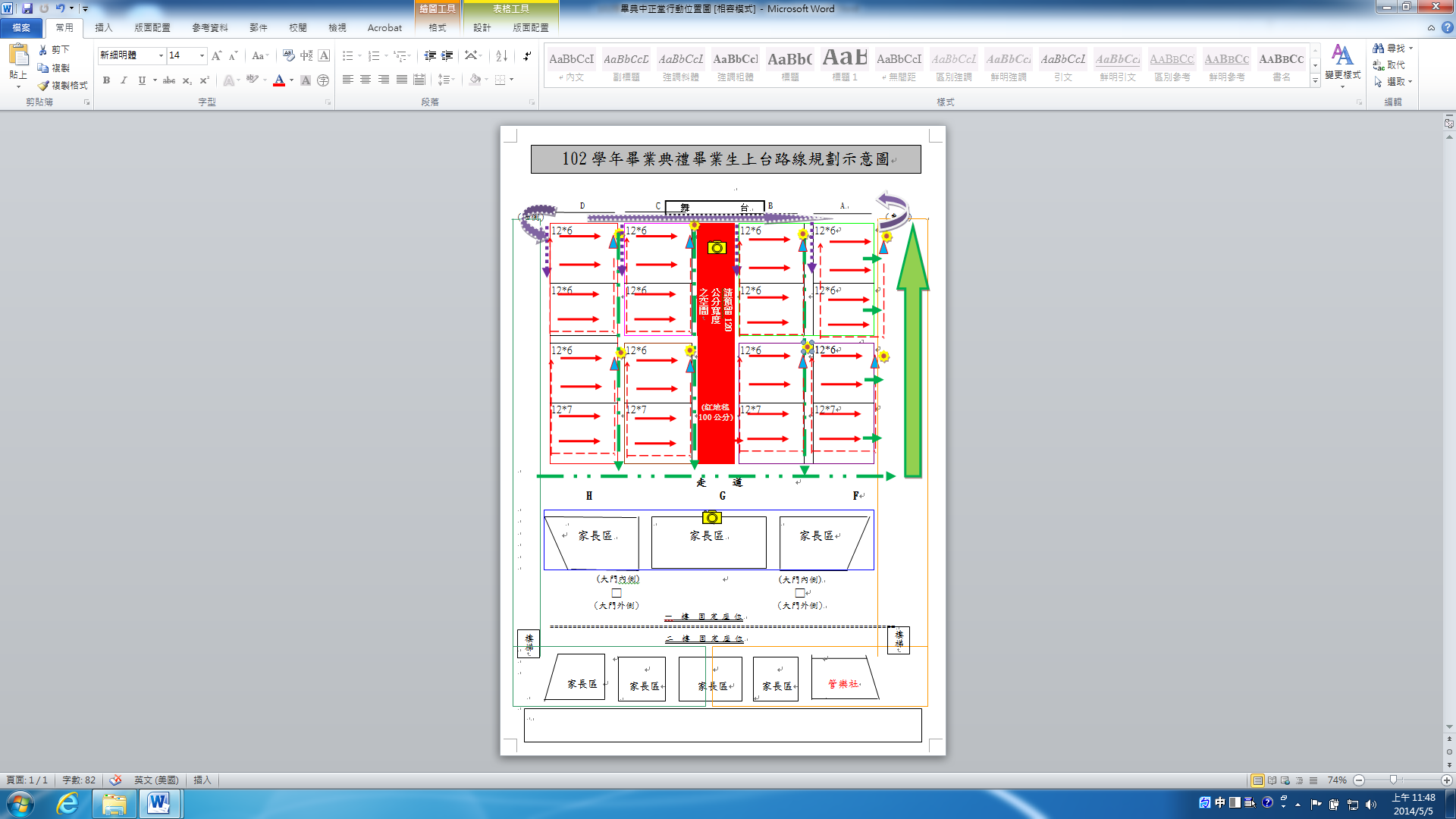 說明：一、各院院長宣讀推薦名單，恭請校長為博士生正冠撥穗，院長頒畢業證書，依紫色路線上下舞台。二、各系主任及師長為各班碩、學士生正冠撥穗，各依藍橘色路線方向依次撥穗，再依綠色路線上台，台上每列十位畢業生，校長頒授畢業證書及合照，後依紫色路線下台至各區。三、家長區位於一、二樓後方依學生人數增減實施調整，為能有效控制典禮秩序，各區管制員需限制家長至學生區拍照，僅能在家長席拍攝校長與畢業生合照。（請畢聯會加強向同學宣導）四、攝影廠商位於一、二樓中央，攝影社協助拍照同學各位於圖內八角點位置。五、家長觀禮區於二樓為主，並依場次不同而增減至一樓後方台階，學生餐廳亦可同步實施觀禮。碩士以下畢業生撥穗路線放大示意圖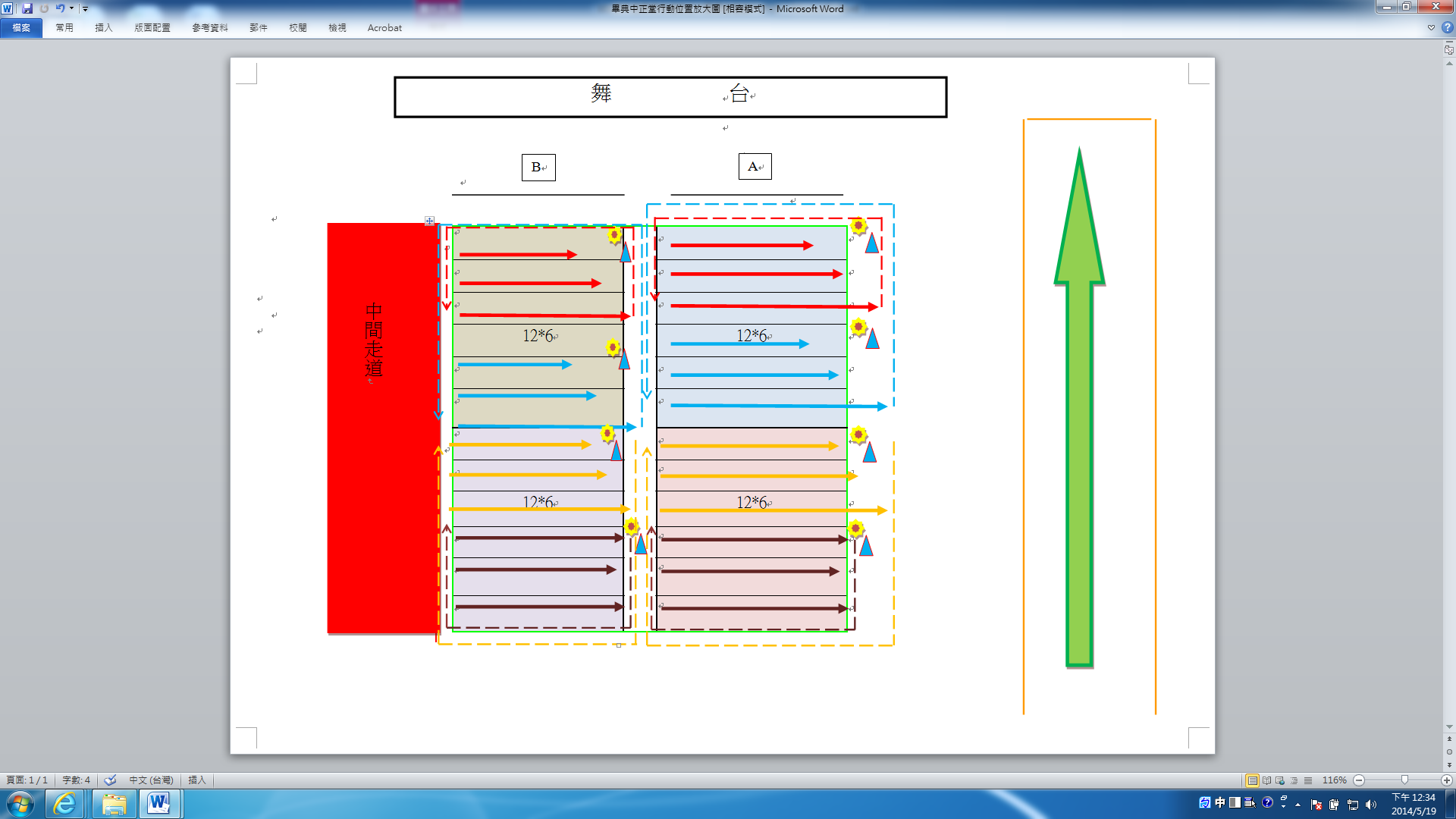 說明：圖片中三角型為撥穗老師位置，分配三排同學實施撥穗，其動線規畫如上圖，依實線前進虛線返回，為時十五分鐘，花形位置為照相同學位置。※進場順序依成立系別：機四甲、電四甲、子四甲、土四甲、模四甲、工四甲、觀四甲、企四甲、企四乙、國四甲、會四甲、金四甲、應四甲。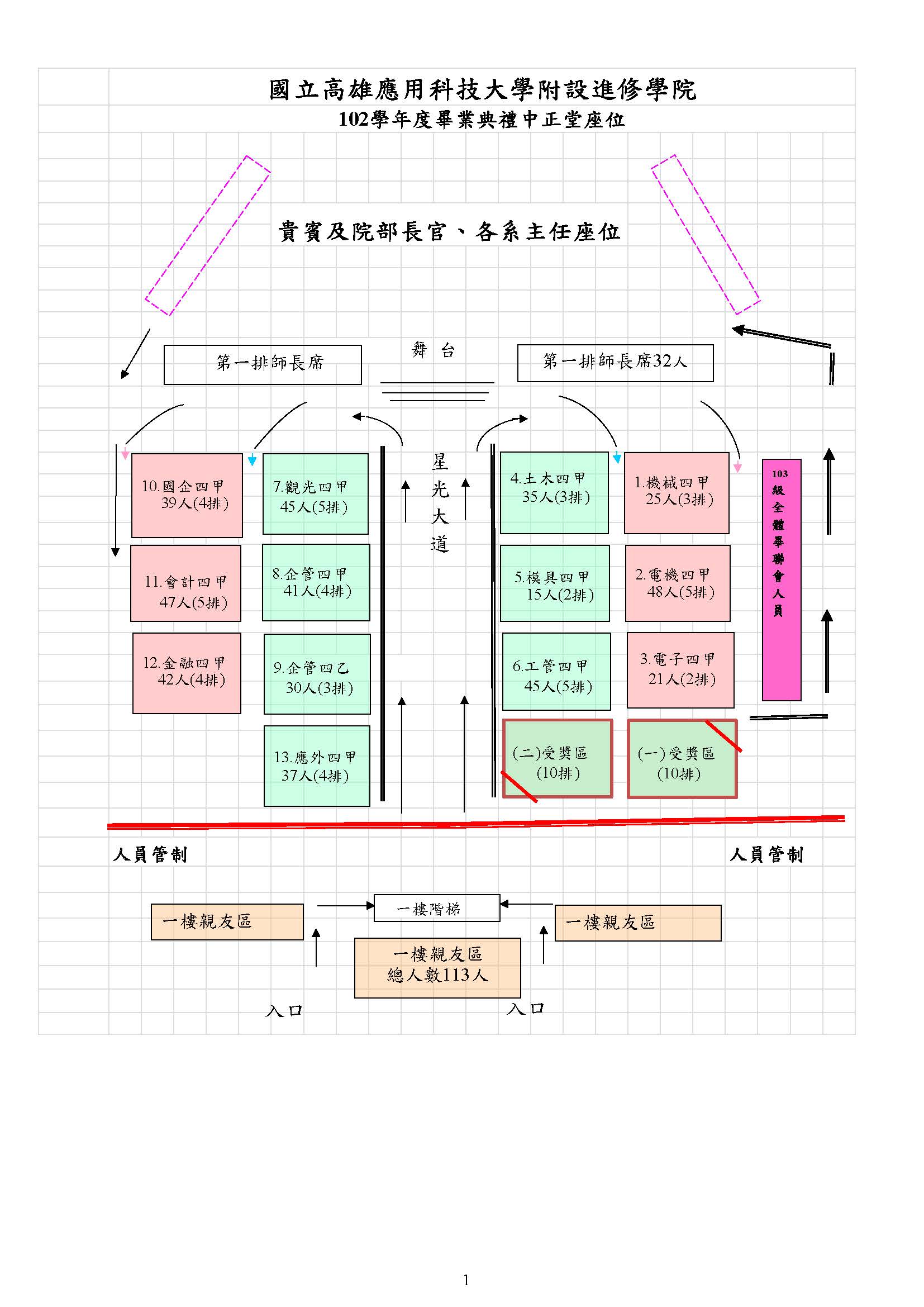 ※進修學院擬訂6/6(五)下午14102學年畢業典禮車輛管制及交通接駁計畫一、6月7日(星期六)畢業典禮因學校汽車停車空間有限，校內停車位僅開放貴賓及畢業生家長停車，大門口自當日清晨5:00開始進行管制並安排高鐵站及後火車站(捷運後譯站)交通接駁車。二、停車位安排：三、當日貴賓雲集，學校汽車停車空間有限，請多利用高鐵站及後火車站交通接駁車參加典禮。為鼓勵搭乘大眾運輸，提供交通接駁供來賓及本校師生搭乘，並請轉知參加貴賓上網預約以利交通車安排。(實際班次將依活動流程調整)。交通接駁車預約網址如下:  http://ppt.cc/YiAJ畢業典禮注意事項一、請畢業生及家長來賓依下列時間準時入場：    ※103年6月7日(星期六)二、部分場次因家長座位區數量有限，請家長準時入座；囿於場地限制，若無法進入中正堂觀禮人員，本校另於學生餐廳安排大型投影畫面現場直播，造成不便之處，請多加包涵。三、為確保畢業典會場之莊嚴隆重，當日未穿著學（碩、博）士服之畢業生，當日不得進入會場。四、各場次典禮開始後，中正堂各出入口即開始實施人員管制，請畢業生及觀禮家長勿中途離席或至典禮區圍觀，以維持畢業典會場秩序。五、各場次畢業生上台接受校長撥穗（或頒畢業證書）及回原座位，請遵照座位排定順序（由前往後、由右至左），由右側離座，左側回座（以面對舞台之方向），並依規劃路線回座。六、各場次畢業生及家長來賓，可於典禮前由各班級引導人員帶領，先行前往指定之教室及場所（另行公告）更換畢業服裝及休息。七、6月4、5兩日15：00時實施畢業典禮第一、二次預演(由各班派1員代表參加)；進修推廣處各班代表僅參加6月5日之預演場次準時參加。102學年度畢業典禮各班級使用教室一覽表國立高雄應用科技大學102學年度畢業典禮程序表時間：103年6月7日（星期六）     地點：本校中正堂暨校園（建工校區）對象：日間部暨進修推廣處畢業學生國立高雄應用科技大學102學年度畢業典禮程序表時間：103年6月7日（星期六）     地點：本校中正堂暨校園（建工校區）對象：日間部暨進修推廣處畢業學生國立高雄應用科技大學102學年度畢業典禮程序表時間：103年6月7日（星期六）     地點：本校中正堂暨校園（建工校區）對象：日間部暨進修推廣處畢業學生國立高雄應用科技大學102學年度畢業典禮程序表時間：103年6月7日（星期六）     地點：本校中正堂暨校園（建工校區）對象：日間部暨進修推廣處畢業學生國立高雄應用科技大學102學年度畢業典禮程序表時間：103年6月7日（星期六）     地點：本校中正堂暨校園（建工校區）對象：日間部暨進修推廣處畢業學生國立高雄應用科技大學102學年度畢業典禮程序表時間：103年6月7日（星期六）     地點：本校中正堂暨校園（建工校區）對象：日間部暨進修推廣處畢業學生方 式活動名稱活動說明活動說明活動說明活動說明備註方 式活動名稱主辦單位活動時間活動內容活動需求備註展翅高飛～畢業生就位典 禮 組08：00-8：30電資學院人文社會學院10：00-10：30管理學院13：00-13：30工學院畢業生中正堂就位1.畢聯會及各系學會協助畢業生就位。2.請課外活動組協助通知日間部各畢業班級學生就位。3.進推處請各系學會協助通知畢業班級學生就位。4.管理學院於09:30在雙科館及南棟間草皮前先行集合。畢業典禮典禮組08：30-10：00電資學院人文社會學院10：30-12：00管理學院13：30-15：30工學院    典禮程序：1. 典禮開始（10秒鐘）2. 全體肅立（20秒鐘）3. 主席就位（10秒鐘）4. 唱國歌（2分鐘）5. 向國旗暨國父遺像行三鞠躬禮（20秒鐘）6. 介紹貴賓（2分鐘）7. 校長致詞（2.5分鐘）8. 校友會總會長致詞（2.5分鐘）9. 正冠撥穗暨頒發畢業證書：(80〜100分鐘)⑴由院長宣讀推薦名單，恭請校長為博士生正冠撥穗，院長頒畢業證書⑵各系主任及師長為各班碩、學士生正冠撥穗⑶校長頒授畢業證書10.畢業生向師長、家長致敬暨相互行禮11.摸彩12.唱校歌（2分鐘）13.唱畢業歌14.禮成1.請總務處協助中正堂冷氣、燈光、音響等設施之檢整，並協助照相錄影等相關事宜。2.請管樂社支援演奏。3.各系播放六分鐘微電影，請畢聯會協助綜整，俾利播放。各系所畢業茶會活動組各系學會畢聯會10：00-18：301.各系所畢業茶會（各系所主任頒授學業獎、操行獎、體育獎、技術精勤獎、課外活動獎等獎項）2.邀請畢業生及師長蒞臨，由畢業生表達對師長之感恩3.在校生對畢業生表達祝福（例如：獻花）1.各系(所)錯開所屬學院畢業典禮場次為原則，自行規劃安排畢業茶會。2.各系(所)學會於教室自籌茶點。3.各獎項請各單位於事前送達各系。國立高雄應用科技大學102學年度畢業典禮程序表時間：103年6月7日（星期六）  地點：本校中正堂暨校園（建工校區）對象：進修學院應屆畢業生                        1030603國立高雄應用科技大學102學年度畢業典禮程序表時間：103年6月7日（星期六）  地點：本校中正堂暨校園（建工校區）對象：進修學院應屆畢業生                        1030603國立高雄應用科技大學102學年度畢業典禮程序表時間：103年6月7日（星期六）  地點：本校中正堂暨校園（建工校區）對象：進修學院應屆畢業生                        1030603國立高雄應用科技大學102學年度畢業典禮程序表時間：103年6月7日（星期六）  地點：本校中正堂暨校園（建工校區）對象：進修學院應屆畢業生                        1030603國立高雄應用科技大學102學年度畢業典禮程序表時間：103年6月7日（星期六）  地點：本校中正堂暨校園（建工校區）對象：進修學院應屆畢業生                        1030603國立高雄應用科技大學102學年度畢業典禮程序表時間：103年6月7日（星期六）  地點：本校中正堂暨校園（建工校區）對象：進修學院應屆畢業生                        1030603方式活動名稱活       動       說       明活       動       說       明活       動       說       明活       動       說       明備註方式活動名稱主辦單位活 動 時 間活  動  內  容活 動 需 求備註展翅高飛~        畢業生就位典禮組16：00-16：30進修學院畢業生校園巡禮暨中正堂就位1.進修學院畢聯會及各系學會協助應屆畢業生就位。2.進修學院教(學)務組及畢聯會協助領獎同學就位。畢業典禮典禮組16：30-18：30進修學院    典禮程序：1. 典禮開始（10秒鐘）2. 全體肅立（20秒鐘）3. 主席就位（10秒鐘）4. 唱國歌（2分鐘）5. 向國旗暨國父遺像行三鞠躬禮（20秒鐘）6. 介紹貴賓（2分鐘）7. 校長致詞（2.5分鐘）8. 校友會總會長致詞（2.5分鐘）9. 授證（由校務主任宣讀推薦名單）（3分鐘）10. 正冠撥穗暨頒發畢業證書（請各系主任及師長為各班正冠撥穗，恭請校長頒授畢業證書）（50分鐘）11. 頒獎--頒發學業、操行成績優良獎暨活動優    良獎（恭請校長或貴賓頒獎）（20分鐘）12. 頒獎--頒發技術精勤獎、親屬檔獎、長青獎   （恭請校長或貴賓頒獎）（5分鐘）13. 畢業生代表致謝詞（3分鐘）14. 畢業生代表向校長、校務主任等獻花致謝（2分鐘）15. 摸彩16. 唱校歌（2分鐘）17. 禮成1.請總務處協助中正堂冷氣、燈光、音響等設施之檢整，並協助照相錄影等相關事宜。2.請管樂社支援演奏。3.各系播放六分鐘微電影，請畢聯會協助綜整，俾利播放。各系聯合茶   會各系學會12：00-21：001.各系畢業生聯合餐會-請畢業生及師長蒞臨，由  畢業生表達對師長之感恩。2.畢業生對師長表達感恩-獻花。 1.各系聯合茶會請各系學會事先發出邀請函並親自邀請師長與會。2.茶會程序及工作人員分組請系學會事先規劃。地點車位數規劃說明1.建工校區340貴賓、畢業生家長停放2.正忠停車場70畢業生家長停放(校內車位不足時將由警衛從大門口將車輛指引到後門開往正忠停車場停放3.雄工110進修推廣處、進修學院有停車證同學停放第2場管理學院畢業生家長停放4.寶珠里活動中心30教職員工停車5.育英護專50教職員工停車小計600左營高鐵站(3號出口一樓侯車區)->建工校區7:409:3012:30建工校區->左營高鐵站11:0012:3016:00捷運後驛站4號出口(高雄銀行) ->後火車站(松江路口&九如路口)->建工校區7:309:3012:30建工校區->捷運後驛站->後火車站11:0012:3016:00各場次畢業生入場時間各場次家長來賓入場時間畢業典禮開始時間電資學院人文社會學院08：00電資學院人文社會學院08：1508：30管理學院10：00管理學院10：1510：30工學院13：00工學院13：1513：30進修學院16：00進修學院16：1516：30102學年度畢業典禮各班級使用教室一覽表---------依系所分102學年度畢業典禮各班級使用教室一覽表---------依系所分102學年度畢業典禮各班級使用教室一覽表---------依系所分102學年度畢業典禮各班級使用教室一覽表---------依系所分102學年度畢業典禮各班級使用教室一覽表---------依系所分102學年度畢業典禮各班級使用教室一覽表---------依系所分102學年度畢業典禮各班級使用教室一覽表---------依系所分院別名稱系別名稱畢業班級棟別教室編號家長休息室使用時間工學院化材系技化材四甲北棟北306曉東講堂13:00~16:00工學院化材系四化材四乙土木館土401曉東講堂13:00~16:00工學院化材系四化材四甲土木館土401曉東講堂13:00~16:00工學院化材系碩化材二甲北棟北306曉東講堂13:00~16:00工學院化材系進四化材四甲北棟北305曉東講堂13:00~16:00工學院化材系進碩化材二甲化材館個人研究室曉東講堂13:00~16:00工學院化材系化材系茶會化材館曉東講堂工學院土木系四土四甲土木館土601土60113:00~16:00工學院土木系四土四乙土木館土701土70113:00~16:00工學院土木系碩土二甲土木館土608土60813:00~16:00工學院土木系進技土四甲土木館土609土60913:00~16:00工學院土木系進碩土二甲土木館土608土60813:00~16:00工學院土木系土木系茶會土木館土702會議室工學院工管系技工四甲南棟南201南20113:00~16:00工學院工管系四工四甲南棟南201南20113:00~16:00工學院工管系碩工二甲南棟南201南20113:00~16:00工學院工管系進技工四甲南棟南203B南203B13:00~16:00工學院工管系進碩工二甲南棟南203B南203B13:00~16:00工學院工管系碩秋外製管二甲南棟南203A南203A13:00~16:00工學院工管系進朔秋創業管理二甲南棟南204A南204A13:00~16:00工學院工管系工管系茶會東棟東311工學院機械系四機四甲機械館機402機304演講室13:00~16:00工學院機械系四機四乙機械館機403機304演講室13:00~16:00工學院機械系四機四丙機械館機404機304演講室13:00~16:00工學院機械系四機四丁機械館機407機304演講室13:00~16:00工學院機械系碩機二甲 博士班機械館個人所屬特色實驗室機304演講室13:00~16:00工學院機械系進四機四甲機械館機408機304演講室13:00~16:00工學院機械系進碩機二甲機械館機409機304演講室13:00~16:00工學院機械系機械系茶會機械館機械館4樓工學院模具系技模四甲雙科館模205演講廳模20813:00~16:00工學院模具系四模四甲雙科館模205演講廳模20813:00~16:00工學院模具系四模四乙雙科館模205演講廳模20813:00~16:00工學院模具系四模四丙雙科館模205演講廳模20813:00~16:00工學院模具系碩模二甲雙科館模205演講廳模20813:00~16:00工學院模具系碩模應科二甲雙科館模205演講廳模20813:00~16:00工學院模具系進技模四甲雙科館模205演講廳模20813:00~16:00工學院模具系進碩模二甲雙科館模205演講廳模20813:00~16:00工學院模具系模具系茶會南棟6/6草皮電資學院電機工程系四電四甲雙科館電機小劇場電機館慧芳講堂8:00~10:00電資學院電機工程系四電四乙雙科館電機小劇場電機館慧芳講堂8:00~10:00電資學院電機工程系四電四丙雙科館電機小劇場電機館慧芳講堂8:00~10:00電資學院電機工程系碩電二甲雙科館電機小劇場電機館慧芳講堂8:00~10:00電資學院電機工程系電機系博士班雙科館電機小劇場電機館慧芳講堂8:00~10:00電資學院電機工程系進四電四甲雙科館電機小劇場電機館慧芳講堂8:00~10:00電資學院電機工程系進碩電二甲雙科館電機小劇場電機館慧芳講堂8:00~10:00電資學院電機工程系電機系茶會雙科館慧芳講堂電資學院電子工程系四子四甲資訊大樓資301資7018:00~10:00電資學院電子工程系四子四乙資訊大樓資401資7018:00~10:00電資學院電子工程系四子四丙資訊大樓資405資7018:00~10:00電資學院電子工程系碩子二甲 電子系博士班資訊大樓北205資7018:00~10:00電資學院電子工程系進四子四甲北棟北106資7018:00~10:00電資學院電子工程系進碩子二甲資圖大樓資704資7018:00~10:00電資學院電子工程系電子系茶會資圖大樓資701電資學院資訊工程四資工四甲南棟南103南1038:00~10:00電資學院資訊工程碩資工二甲南棟學生研究室學生研究室8:00~10:00電資學院資訊工程資工系茶會南棟光通所碩光電二甲中棟中106中1068:00~10:00人文社會學院文化創意產業系四文創四甲北棟北304北3048:00~10:00人文社會學院文化創意產業系碩文創二甲北棟北103研究室北103研究室8:00~10:00人文社會學院文化創意產業系文創系茶會活動中心活動中心7F頂人文社會學院人資系四人四甲西棟西302北2038:00~10:00人文社會學院人資系碩人二甲北棟北201B北202A8:00~10:00人文社會學院人資系進碩二甲北棟北301北202B8:00~10:00人文社會學院人資系人資系茶會北棟北203 北棟草皮人文社會學院應用外語系四外四甲北棟北306北3068:00~10:00人文社會學院應用外語系四外四乙北棟北305北3058:00~10:00人文社會學院應用外語系碩外二甲北棟北108北1088:00~10:00人文社會學院應用外語系應外系茶會其他福華飯店管理學院企業管理系四企四甲南棟南104南10410:00~12:00管理學院企業管理系碩企二甲中棟中202中20210:00~12:00管理學院企業管理系進技企四甲育賢樓北207北20710:00~12:00管理學院企業管理系進碩企二甲中棟中103中10310:00~12:00管理學院企業管理系進碩高經二甲中棟中103中10310:00~12:00管理學院企業管理系企管系茶會(餐盒方式)管理學院會計系四會四甲北棟北104北10410:00~12:00管理學院會計系碩會二甲中棟中305中30510:00~12:00管理學院會計系進四會四甲南棟中205中20510:00~12:00管理學院會計系會計系茶會北棟北104管理學院國際企業系四國企四甲北棟北206北20610:00~12:00管理學院國際企業系碩國企二甲北棟北205北20510:00~12:00管理學院國際企業系進四國企四甲北棟北205北20510:00~12:00管理學院國際企業系進碩國企二甲中棟中207中20710:00~12:00管理學院國際企業系國企系茶會無無無管理學院財富與稅務管理系四財管四甲北棟北305北30510:00~12:00管理學院財富與稅務管理系碩財管二甲中棟中204中20410:00~12:00管理學院財富與稅務管理系進技財管四甲北棟北306北30610:00~12:00管理學院財富與稅務管理系財管系茶會無無無管理學院金融系四金四甲北棟北304北30410:00~12:00管理學院金融系碩金二甲東棟東103B東103B10:00~12:00管理學院金融系進技金四甲北棟北106北10610:00~12:00管理學院金融系進碩金二甲東棟東103B東103B10:00~12:00管理學院金融系金融系茶會東棟東103B管理學院觀光管理系四觀四甲中棟中306東30610:00~12:00管理學院觀光管理系四觀四乙中棟中307東30610:00~12:00管理學院觀光管理系碩觀二甲中棟中307東30610:00~12:00管理學院觀光管理系進技觀四甲中棟中308東30610:00~12:00管理學院觀光管理系觀光系茶會双科館電機小劇場管理學院資訊管理系四資四甲南棟南305中20310:00~12:00管理學院資訊管理系四資四乙南棟南302中20310:00~12:00管理學院資訊管理系碩資二甲南棟南301B中20310:00~12:00管理學院資訊管理系進碩資二甲南棟南301A中20310:00~12:00管理學院資訊管理系資管系茶會行政大樓6F交誼廳102學年度畢業典禮各班級使用教室一覽表--------依教室分102學年度畢業典禮各班級使用教室一覽表--------依教室分102學年度畢業典禮各班級使用教室一覽表--------依教室分102學年度畢業典禮各班級使用教室一覽表--------依教室分102學年度畢業典禮各班級使用教室一覽表--------依教室分畢業班級棟別教室編號家長休息室使用時間四化材四乙土木館土401曉東講堂13:00~16:00四化材四甲土木館土401曉東講堂13:00~16:00四土四甲土木館土601土60113:00~16:00碩土二甲土木館土608土70113:00~16:00進碩土二甲土木館土608土60813:00~16:00進技土四甲土木館土609土60913:00~16:00四土四乙土木館土701土50913:00~16:00進碩企二甲中棟中103中10310:00~12:00進碩高經二甲中棟中103中10310:00~12:00碩企二甲中棟中202中20210:00~12:00碩財管二甲中棟中204中20410:00~12:00進碩國企二甲中棟中207中20710:00~12:00碩會二甲中棟中305中30510:00~12:00四觀四甲中棟中306東30610:00~12:00四觀四乙中棟中307東30610:00~12:00碩觀二甲中棟中307東30610:00~12:00進技觀四甲中棟中308東30610:00~12:00進碩化材二甲化材館個人研究室曉東講堂13:00~16:00碩文創二甲北棟北103研究室北103研究室8:00~10:00四會四甲北棟北104北10410:00~12:00進四子四甲北棟北104資7018:00~10:00進技金四甲北棟北106北10610:00~12:00碩外二甲北棟北108北1088:00~10:00碩人二甲北棟北201B北202A8:00~10:00碩國企二甲北棟北205北20510:00~12:00進四國企四甲北棟北205北20510:00~12:00四國企四甲北棟北206北20610:00~12:00進碩二甲北棟北301北202B8:00~10:00四金四甲北棟北304北30410:00~12:00四文創四甲北棟北304北3048:00~10:00四財管四甲北棟北305北30510:00~12:00進四化材四甲北棟北305曉東講堂13:00~16:00四外四乙北棟北305北3058:00~10:00進技財管四甲北棟北306北30610:00~12:00技化材四甲北棟北306曉東講堂13:00~16:00碩化材二甲北棟北306曉東講堂13:00~16:00四外四甲北棟北306北3068:00~10:00四人四甲西棟西302北2038:00~10:00進技企四甲育賢樓育203(北207)育203(北207)10:00~12:00碩金二甲東棟東103B東103B10:00~12:00進碩金二甲東棟東103B東103B10:00~12:00進四會四甲南棟中205中20510:00~12:00四資工四甲南棟南103南1038:00~10:00四企四甲南棟南104(北207)南104(北207)10:00~12:00技工四甲南棟南201南20113:00~16:00四工四甲南棟南201南20113:00~16:00碩工二甲南棟南201南20113:00~16:00碩秋外製管二甲南棟南203A南203A13:00~16:00進技工四甲南棟南203B南203B13:00~16:00進碩工二甲南棟南203B南203B13:00~16:00進朔秋創業管理二甲南棟南204A南204A13:00~16:00四資四乙南棟南206中20310:00~12:00碩資二甲南棟南302中20310:00~12:00進碩資二甲南棟南303中20310:00~12:00四資四甲南棟南305中20310:00~12:00碩資工二甲南棟學生研究室學生研究室8:00~10:00碩子二甲 電子系博士班資訊大樓北205資7018:00~10:00四子四甲資訊大樓資301資7018:00~10:00四子四乙資訊大樓資401資7018:00~10:00四子四丙資訊大樓資405資7018:00~10:00進碩子二甲資圖大樓資704資7018:00~10:00碩機二甲 博士班機械館個人所屬特色實驗室機304演講室13:00~16:00四機四甲機械館機402機304演講室13:00~16:00四機四乙機械館機403機304演講室13:00~16:00四機四丙機械館機404機304演講室13:00~16:00四機四丁機械館機407機304演講室13:00~16:00進四機四甲機械館機408機304演講室13:00~16:00進碩機二甲機械館機409機304演講室13:00~16:00四電四甲雙科館電機小劇場電機館慧芳講堂8:00~10:00四電四乙雙科館電機小劇場電機館慧芳講堂8:00~10:00四電四丙雙科館電機小劇場電機館慧芳講堂8:00~10:00碩電二甲雙科館電機小劇場電機館慧芳講堂8:00~10:00電機系博士班雙科館電機小劇場電機館慧芳講堂8:00~10:00進四電四甲雙科館電機小劇場電機館慧芳講堂8:00~10:00進碩電二甲雙科館電機小劇場電機館慧芳講堂8:00~10:00技模四甲雙科館模205演講廳模20813:00~16:00四模四甲雙科館模205演講廳模20813:00~16:00四模四乙雙科館模205演講廳模20813:00~16:00四模四丙雙科館模205演講廳模20813:00~16:00碩模二甲雙科館模205演講廳模20813:00~16:00碩模應科二甲雙科館模205演講廳模20813:00~16:00進技模四甲雙科館模205演講廳模20813:00~16:00進碩模二甲雙科館模205演講廳模20813:00~16:00102學年度畢業系茶會地點102學年度畢業系茶會地點102學年度畢業系茶會地點102學年度畢業系茶會地點102學年度畢業系茶會地點院別系所棟別教室編號備註工學院化材系茶會化材館曉東講堂工學院土木系茶會土木館土702會議室工學院機械系茶會機械館機械館4樓工學院模具系茶會南棟6/6草皮工學院工管系茶會東棟東311電資學院電機系茶會雙科館慧芳講堂電資學院電子系茶會資圖大樓資701電資學院資工系茶會其他尚未決定管理學院企管系茶會無餐盒方式管理學院會計系茶會北棟北104管理學院金融系茶會東棟東103B管理學院國企系茶會無無管理學院財管系茶會無無管理學院觀光系茶會双科館電機小劇場管理學院資管系茶會行政大樓6F交誼廳人文社會學院應外系茶會其他福華飯店人文社會學院文創系茶會活動中心活動中心7F頂人文社會學院人資系茶會北棟北203 北棟草皮